Name ___________________________________________________ Class ________________ Date _________________________________Lesson #3 – One Step Equations with Multiplication and DivisionDirections: Use inverse operations to solve for each variable.  CHECK EACH OF THEM.Review Questions: Convert using the customary system.You MUST show ALL work.  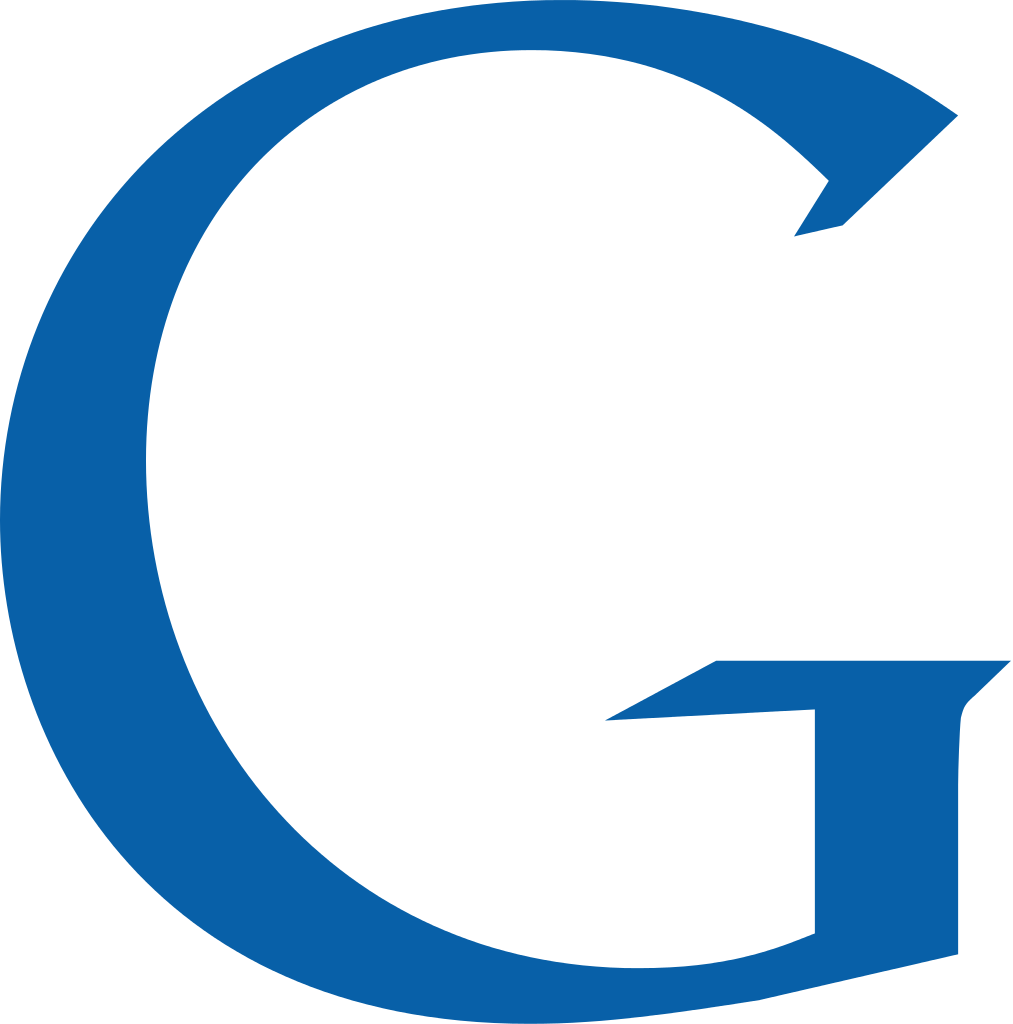 72 cups = ___________ pints44 quarts = ___________ gallons96 ounces = ___________ lb.12 cups = ___________ quarts3 gallons = ___________ pints3.5 miles = ___________ feetSolveCheckSolveCheckSolveCheckSolveCheck